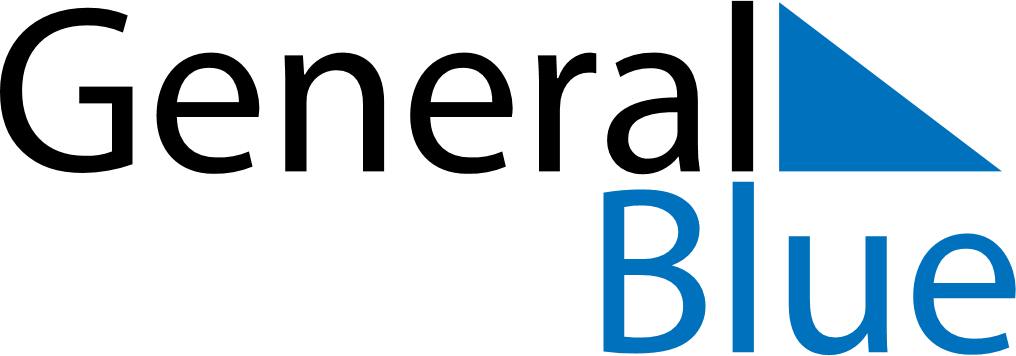 February 2024February 2024February 2024February 2024February 2024February 2024Rueil-Malmaison, FranceRueil-Malmaison, FranceRueil-Malmaison, FranceRueil-Malmaison, FranceRueil-Malmaison, FranceRueil-Malmaison, FranceSunday Monday Tuesday Wednesday Thursday Friday Saturday 1 2 3 Sunrise: 8:22 AM Sunset: 5:46 PM Daylight: 9 hours and 24 minutes. Sunrise: 8:21 AM Sunset: 5:48 PM Daylight: 9 hours and 27 minutes. Sunrise: 8:19 AM Sunset: 5:49 PM Daylight: 9 hours and 30 minutes. 4 5 6 7 8 9 10 Sunrise: 8:18 AM Sunset: 5:51 PM Daylight: 9 hours and 33 minutes. Sunrise: 8:17 AM Sunset: 5:53 PM Daylight: 9 hours and 36 minutes. Sunrise: 8:15 AM Sunset: 5:54 PM Daylight: 9 hours and 39 minutes. Sunrise: 8:14 AM Sunset: 5:56 PM Daylight: 9 hours and 42 minutes. Sunrise: 8:12 AM Sunset: 5:58 PM Daylight: 9 hours and 45 minutes. Sunrise: 8:10 AM Sunset: 5:59 PM Daylight: 9 hours and 48 minutes. Sunrise: 8:09 AM Sunset: 6:01 PM Daylight: 9 hours and 52 minutes. 11 12 13 14 15 16 17 Sunrise: 8:07 AM Sunset: 6:03 PM Daylight: 9 hours and 55 minutes. Sunrise: 8:06 AM Sunset: 6:04 PM Daylight: 9 hours and 58 minutes. Sunrise: 8:04 AM Sunset: 6:06 PM Daylight: 10 hours and 2 minutes. Sunrise: 8:02 AM Sunset: 6:08 PM Daylight: 10 hours and 5 minutes. Sunrise: 8:00 AM Sunset: 6:09 PM Daylight: 10 hours and 8 minutes. Sunrise: 7:59 AM Sunset: 6:11 PM Daylight: 10 hours and 12 minutes. Sunrise: 7:57 AM Sunset: 6:13 PM Daylight: 10 hours and 15 minutes. 18 19 20 21 22 23 24 Sunrise: 7:55 AM Sunset: 6:14 PM Daylight: 10 hours and 19 minutes. Sunrise: 7:53 AM Sunset: 6:16 PM Daylight: 10 hours and 22 minutes. Sunrise: 7:52 AM Sunset: 6:18 PM Daylight: 10 hours and 25 minutes. Sunrise: 7:50 AM Sunset: 6:19 PM Daylight: 10 hours and 29 minutes. Sunrise: 7:48 AM Sunset: 6:21 PM Daylight: 10 hours and 32 minutes. Sunrise: 7:46 AM Sunset: 6:22 PM Daylight: 10 hours and 36 minutes. Sunrise: 7:44 AM Sunset: 6:24 PM Daylight: 10 hours and 39 minutes. 25 26 27 28 29 Sunrise: 7:42 AM Sunset: 6:26 PM Daylight: 10 hours and 43 minutes. Sunrise: 7:40 AM Sunset: 6:27 PM Daylight: 10 hours and 46 minutes. Sunrise: 7:38 AM Sunset: 6:29 PM Daylight: 10 hours and 50 minutes. Sunrise: 7:36 AM Sunset: 6:30 PM Daylight: 10 hours and 53 minutes. Sunrise: 7:34 AM Sunset: 6:32 PM Daylight: 10 hours and 57 minutes. 